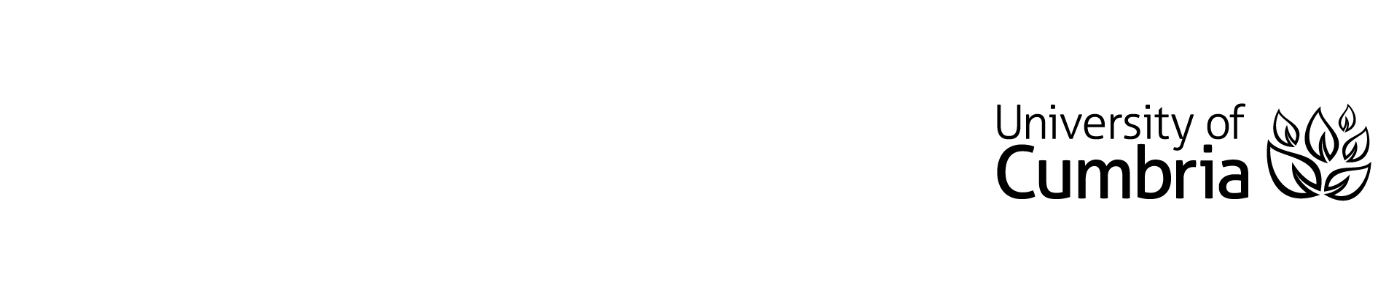 UNIVERSITY OF CUMBRIAREASSESSMENT REQUIREMENT Module Code: HSOZ4004 Module Title: Animal Form and FunctionTutor: Mary FarrellTitle of the item of work: Lab ReportWordage: 2000 wordsDetails and Criteria: ( Please attach additional sheets if necessary)
Rationale:Laboratory reports are a vital part of the scientific process. Lab reports should communicate the important work that has been completed in the lab so that someone who was not there can understand and replicate the results. They also propose future studies and experiments or suggest alterations to pre-existing methods. Lab reports should be written for an audience who is familiar with the scientific field of study but has not performed this experiment.Brief:You will be undertaking a range of lab practical sessions during the module. You will be expected to complete and write up ALL lab practical work each week. Your lab books will be checked on a regular basis. Completion and write-up of the lab practical work will form an element of your grade. For the second element of your grade, you will be required to write up in more detail EITHER the Osmoregulation in Fish OR Urinalysis practical. You will use the lab write up of this practical as the basis of your assessment. You will be required to write up the lab report following the scientific process from initial research idea/hypotheses generation, through to a full discussion of research findings in a broader context and drawing appropriate conclusions.Introduction should:Introduce the reader to the subject background using appropriate referencesExplain the experiment and what it aims to accomplish, and highlight its importanceState the aims of objectives
Clearly state your hypothesisMethod should:Be written in the past tenseInclude a full scientific level statement of methods used but assume your audience has basic knowledge of lab techniquesBe detailed enough that any other scientist could repeat the lab and obtain comparable results.Results should:Describe the results that you have found – not why you found itPresent your results, using appropriate summary tables and/or graphs or labelled diagrams
Your tables, figures and diagrams should be able to explain your results without text, and your text should do the same without figures, tables or diagrams
Discussion should:Analyse and interpret the information presented in the results sectionState whether the results achieve the aims or prove/disprove the hypothesis previously set out, within the context of the background science. Remember to support statements with appropriate references – use only books and journals – not websites.Outline areas for improvement and/or future studyFormat:You will need to structure your report to the format of a lab report. You will need to include the following sections: Introduction, Methods, Results, Discussion and Reference list. The word count includes everything in the main body of the text from the introduction to the Discussion. Use font size 12-14 in a plain font (Arial, Verdana for example). Left justify all text margins and use 1.5 line spacing.References:A reference list of all sources of information must be provided. This is not included in the word count. References used in the assessment must be referenced according to the Harvard System. Please see the guide on referencing for assistance https://my.cumbria.ac.uk/Student-Life/Learning/Skills-Cumbria/Referencing-and-Avoiding-Plagiarism/Learning Outcomes:The following module learning outcomes are being assessed within this assessment:Describe a range of physiological challenges faced by animal groupsDescribe the mechanisms employed by animals to deal with physiological challengesRecognise the anatomical adaptations of each major vertebrate group and describe how this relates to their lifestyles.Identify the appropriate piece of laboratory equipment required for a particular task and demonstrate knowledge on how to use it safely and correctly.Marking Criteria and Distribution:This assessment will be marked anonymously. It is ESSENTIAL to refer to the marking rubric to help you with this work. It will be marked against this. You may wish to familiarise yourself with the generic grade descriptors for L4 which give you a greater understanding of the benchmarks required for the second year of your degree – these can be found here within the academic regulationsSUBMISSION DATE AS PER STUDENT PORTAL(please tick as appropriate but must be completed)To be submitted by 4:00 PM on 05/05/2023 in accordance with instructions given by the course team. To be submitted through the Virtual Learning Environment (eg. Blackboard / Pebblepad etc.) in pdf format, or in person/by RECORDED DELIVERY to the Programme Administration at the Fusehill Campus of the University of Cumbria.